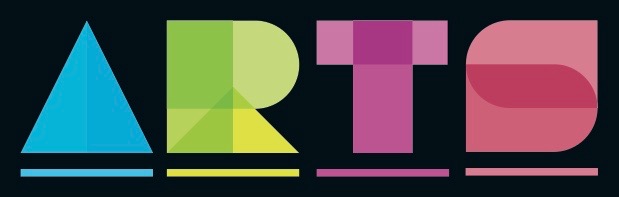 Application Form for 2022 November at Stratford Town HallI understand that images of my work may be used to promote Contemporary Arts Fair Discover: Gather: Give 2023 and that I give permission for my images to be used	 YES/NOI consent to my data being kept on file by Judith Layhe-Cook regarding #Cafdgg	 YES/NO	Signed:                                                                                   Date: Please return to Judith@discovergathergive.co.ukNameAddress and postcodeMobile numberEmailInstagram addressFacebook addressOther social media WebsiteBrief description of your workPrice: Normal pitch £200.00         Larger pitch £220.00Please tick if you require items for November at no extra charge Pitch size approx. 7ft x5ft6 Larger pitches are available on the stage/corners please contact me if you feel you would like one at an extra costPlus table/chair180cm x 73cm (6ft x3ft)Plus electricityVery Limited accessPlus backing display boards  Limited (16 pairs)Plus table easels  Limited (20)Plus easels  Limited (10)